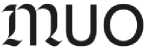 MUZEUM UMĚNÍ OLOMOUCstátní příspěvkováorganizaceDenisova 47, 771 11 Olomoucxxxwww.muo.czBANKOVNÍ SPOJENÍ:xaV OLOMOUCI	xx09.09.2022	Číslo účtu: xxBIC (SWIFT): xxPIBAN: xxIČ: 75079950VYŘIZUJE:xxxxxÚČEL ZDŮVODNĚNÍ NÁKUPU: ,,vybavení do ateliéru AMK"PODPIS SCHVALUJÍCÍHO: (vedoucí oddělení, referátu, odboru) xx xPODPIS SPRÁVCE ROZPOČTU: potvrzuji, že jsem prověřil(a) připravovanou operaci ustan.§ 13 vyhlášky 416/2004 Sb.INDIVIDUÁLNÍ PŘÍSLIB KČ bez DPH:s DPH: 95 000,00 KčxxDotace“Nahráno - Otevřeno. Digitalizace, zpřístupnění a edukativní využití uměleckých sbírek v paměťových institucích“, číslo projektu: KU-CH1-075 VÝSTAVAPříkazce operaceDatum: 15.9.2022 12:07:17SchvalujícíDatum: 13.9.2022 07:19:34Správce rozpočtuDatum: 13.9.2022 14:35:18EkonomDatum: 13.9.2022 14:37:19Registr smluvDatum: 15.9.2022 10:43:09